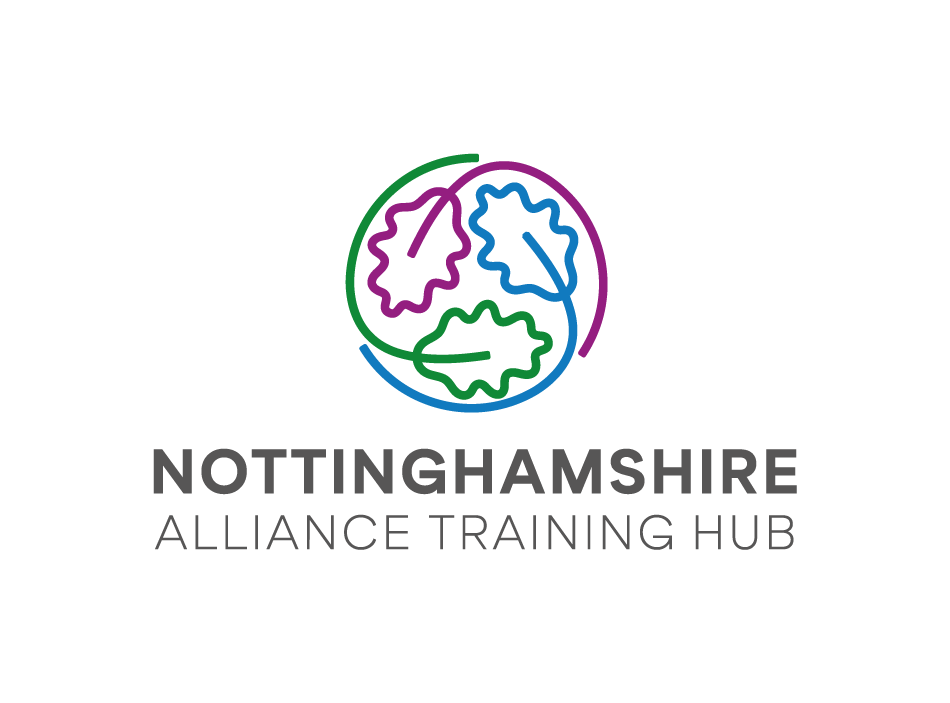 NATH Clinical Supervision Resources“De-briefing”DefinitionDebriefing is defined as a dialogue between two or more people; its goals are to discuss the actions and thought processes involved in a particular patient care situation, encourage reflection on those actions and thought processes, and incorporate improvement into future performance. What skills will a Clinical supervisor need to undertake a de-briefActive listening Able to challenge and seek clarification. Able to pick up on verbal and non-verbal cues. Able to elicit ideas, thoughts, concerns, feelings. Able to negotiate an action plan with the learner on addressing learning needs Organising a de-brief, what needs to be in place? Nominate a named clinical supervisor for the day. Protected time in the daily job plan for the supervising clinicians to undertake de-briefs.Decide whether to de-briefs after each patient or to at the end of the surgery. (Factors to take into account include the relative experience of the colleague being supervised and time!)Average amount of time for a de-brief can vary between 15-30 minutes after each session. With consent from the supervisee, debriefs can either be undertaken as a one-to-one or group based. How to structure the de-brief discussion? Explore the following areas: data gathering (includes history/examination); making a diagnosis (appropriate and/or includes a range of differential); clinical management plan & prescribing (including F/U & safety netting); communication skills (enough information gathered to explore I.C.E); requesting appropriate investigations (appropriate and justified; working with colleagues (in-house or requiring advice/referral); and record keeping (succinct, relevant with appropriate red flags).How to prioritise the cases for de- brief? You could discuss the cases, in order of being seen by the superviseeYou could discuss cases, in which the learner has burning issues only. BUT discuss all cases until you, as clinical supervisor, are reassured from a patient safety and a clinical competency perspective. Outcomes of de-briefing? PATIENT SAFETY FIRST!!!! Encourage the learner to Identify learning opportunities. Some brief teaching can occur but avoid a prolonged tutorial. Negotiate a plan with the learner, on how to address needs identified. Give feedback about performance or behaviour that leads to action to affirm or develop that performance or behaviour. Encourage reflective practice and lifelong learning. Focus on encouraging them to increase self-knowledge of their own strengths, weaknesses, and attitudes.Some useful tools to structure the de-brief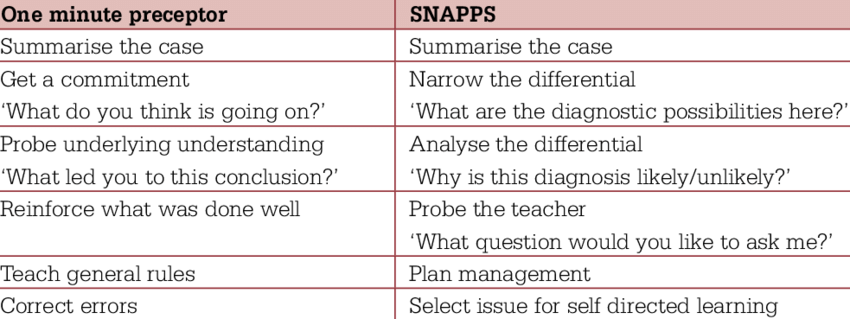 De-briefing: pitfalls to be aware of!Avoid the debrief becoming a Chat.Challenge appropriately but be specific with any feedbackReflect on what action would you take if the learner does not action what was agreed during the de-brief? Benefits of de-briefing well?Reassurance to the superviseeReassurance for the clinical supervisor on the performance of the superviseeOpportunity to affirm good practiceOpportunity to provide constructive feedback and identify appropriate learning needs for the superviseeOpportunity to support the on-going professional development of the supervisee